嘉義縣朴子市祥和國民小學附設幼兒園111學年度長期代理教師甄試簡章壹、依據：一、幼兒教育及照顧法及其施行細則二、教保服務人員條例及其施行細則三、高級中等以下學校兼任代課及代理教師聘任辦法四、嘉義縣政府111年7月11日府教幼字第1110164822號函。貳、甄試資格：應甄選人員需具備下列各項條件一、一般資格：年齡在65歲以下(民國45年8月1日以後出生)具有中華民國國籍之國民(無雙重國籍)。無教師法第14 條第1項各款、教育人員任用條例第 31 條各款、第 33 條及教保服務人員條例第12條第1項各款等情事者。依照教保服務人員條例規定，應取得109年8月14日以後接受基本救命術訓練8小時以上之訓練證明或研習時數證明；未檢附者須於報到日起三個月內取得接受基本救命術8小時以上訓練證明或研習時數證明。依 107年6月27日修正發布幼照法第15條規定略以，教保服務機構進用教職員工後30日內，除檢附相關資料外，應附最近三個月內核發之「警察刑事紀錄證明書(即良民證)」。二、專業資格：持有合格幼兒園教師證書尚在有效期間者。參、錄取名額：一、編制內懸缺代理教師 1 名，備取1名。二、同分者，以試教分數高者為優先，但成績未達80分者不予錄取。肆、報名日期：採一次公告分次招考方式辦理，錄取人數額滿不再辦理第二次招考及第三次招考， 惟是否額滿，請自行查看嘉義縣教育資訊網公告，不另修正本簡章。一、第一次招考：111年7月 20日(星期 三 )上午9時至12時。（逾時恕不受理）二、第二次招考：111年7月 21日(星期 四 )上午9時至12時。（逾時恕不受理）三、第三次招考：111年7月 22日(星期 五）上午9時至12時。（逾時恕不受理）伍、報名地點：嘉義縣朴子市祥和國民小學人事室。    (地址：嘉義縣朴子市祥和二路西段9號；電話：05-3621839轉 112 侯主任)陸、報名方式：檢同有關證件正本，親自報名或委託他人報名（通訊報名、證件不齊或影印者皆不予受理）。柒、報名手續：一、填寫報名書表。二、繳交本人3個月內二吋之半身脫帽光面照片一式二張（一張黏貼報名表，另一張黏貼甄選證）。三、繳驗學歷及有關證件：（以下證件國民身分證正本驗畢當場發還，除身分證外其他證件正本驗畢當場發還，影本留存備查）        (一)國民身份證。(二)合格教師證。(三)最高學歷畢業證書。(四)同意書。(五)切結書。(六)基本救命術 8 小時。(七)退伍令或免服兵役證明(男性)。(八)服務證明（無則免附）。(九)報名資格如有更正請加蓋私章。(十)核發甄選證。四、因應「嚴重特殊傳染性肺炎」疫情，為維護應考人及相關試務工作人員健康安 全，請遵循下列規範：        (一)應考人應填具「自主健康聲明表」，並於報名當日入校時繳交。(二)居家隔離、居家檢疫及社區監測通報採檢個案管制不可外出之自主健康管理 者，於管制期間不得應考。(三)進入校區之應考人一律從本校朴子三路大門進入配合體溫量測及實聯制登記，並配戴口罩。應考人體溫量測經複測後仍超過標準(額溫 37.5˚C)，將引導應考人至「備用試場」應試。(四)有發燒、咳嗽或呼吸道等症狀，或有自主健康管理仍准予外出之應考人，應於應試前一日主動告知本校，俾另行開設「備用試場」應試。(五)相關防疫措施將依據肺炎疫情發展及中央疫情指揮中心最新防疫指南隨時調整之，請應考人隨時留意本校網站最新公告。捌、甄選科目及評分標準：試教（主題自訂）、口試二項。一、試教佔總成績百分之五十（請先備妥教學設計教案一式三份及所需教具）。二、口試佔總成績百分之五十。三、每位應考人員試教時間十分鐘，鈴響試教停止；口試時間十分鐘為原則。玖、甄試日期及時間：(一)第一次招考：111年7月20日(星期 三 )下午 2 時。（13：40 報到，未準時報到視同放棄）(二)第二次招考：111年7月21日(星期 四)下午 2 時。（13：40 報到，未準時報到視同放棄）(三)第三次招考：111年7月22日(星期 五)下午 2 時。（13：40 報到，未準時報到視同放棄）壹拾、甄選地點：嘉義縣朴子市祥和國民小學附設幼兒園。(地址：嘉義縣朴子市祥和二路西段 9 號；電話：05－3621428 轉陳主任)壹拾壹、放榜：一、第 1 次招考榜示日期為111年7月20日(星期 三 )下午 16 時後於本校網站首頁及嘉義縣教育資訊網公告錄取人員名單。二、第 2 次招考榜示日期為111年7月21日(星期 四 ) 下午 16 時後於本校網站首頁及嘉義縣教育資訊網公告錄取人員名單。三、第 3 次招考榜示日期為111年7月22日(星期 五 ) 下午 16 時後於本校網站首頁及嘉義縣教育資訊網公告錄取人員名單。壹拾貳、成績複查規定：應考人應持本人甄試證依下列期限內填寫【複查成績申請書】逕向本校人事室提出申請，並以一次為限，逾期不予受理，複查項目僅限應考人申請部分。一、參加第 1 次招考者，請於111年7月21日(星期 四 )上午 8 點至 9 點提出申請。二、參加第 2 次招考者，請於111年7月22日(星期 五 )上午 8 點至 9 點提出申請。三、參加第 3 次招考者，請於111年7月25日(星期 一)上午 8 點至 9 點提出申請。壹拾參、申訴專線：對於本次代理教師甄選如有任何申訴，請於甄選錄取名單公告日起1日內撥打本校申訴專線電話：05-3621839 轉112 侯主任。壹拾肆、附則：一、甄試錄取人員由人事室通知擇期參加本校教師評審委員會審查任用資格，審核通過後並陳請校長核定後聘為長期代理教師，如因資格與規定不合，無法辦理聘任時，則取消錄取資格，不得要求補（賠）償。聘用期限：(一)聘期自111年8月15日起至112年7月14日止。(二)長期代理教師代理期間表現不佳者，得移請本校教師評審委員會審議後中止代理。薪俸待遇：每月按學歷支薪，比照專任教師授課時數，依嘉義縣政府中華民國 95 年 10 月 17 日府人任字第0950140866 號函規定：自 96 學年（96 年 8月 1 日）起，本縣所屬各級學校之代理教師，均不比照編制內專任教師採計職前年資提敘薪級。錄取人員應於起薪生效當日(實際報到日)上午 9 時前向本校人事室報到，應於一星期內至人事室繳交學經歷證件正本及影印本暨公立醫院體格檢查表（含X 光透視證明，可於到職後繳交），逾期未報到接受審查者及一星期內未繳體檢表或經體檢確認患有法定傳染病者，將取消錄取資格。學校得視所需專長情形擇優錄取備取人員，有效備取日期至 112年 4 月 13 日截止。本校代理教師寒暑假期間如有教學等相關應配合事項，仍須到校協助。本簡章經本校教師評審委員會審查通過，修正時亦同。※ 粗框內請勿填寫，其餘各欄請詳填。甄試科目及時間表	嘉義縣朴子市祥和國民小學附設幼兒園111 學年度長期代理教師甄選甄 試 證甄試證號碼：姓名：※考試當天應攜帶本甄試證委託書本人 	因故無法親自報名嘉義縣朴子市祥和國民小學附設幼兒園 111 學年度長期代理教師甄試，因此特別委託 	代為辦理報名事宜。此致嘉義縣朴子市祥和國民小學附設幼兒園委	託	人：	（簽名）身分證字號： 住	址：電	話：受	託	人：	（簽名）身分證字號： 住	址：電	話：中	華	民	國	111	年	月	日切	結	書立切結書人       報考嘉義縣朴子市祥和國民小學附設幼兒園111學年度第1次長期代理暨代課教師甄試，如有下列情事之一發生，本人願無異議放棄錄取資格或由學校依規定予以解聘：一、有教師法第十四條、第十五條、第十六條、第十八條及第二十一條各款及教育人員任用條例第三十一條及第三十三條、教保服務人員條例第12 條第1項各款規定之情事者。二、所提有關證明資料有不實等情事者。此	致嘉義縣朴子市祥和國民小學附設幼兒園立切結書人： 身份證字號： 住 址 ：中	華	民	國	年	月	日同意書本人 	，(	年	月	日生，國民身分證統一編號：		）為應徵嘉義縣朴子市祥和國民小學附設幼兒 園長期代理教師所需，同意	貴校申請查閱本人有無性侵害犯罪登記檔案資料。此致嘉義縣朴子市祥和國民小學附設幼兒園立同意書人：	（簽名）國民身分證 統一編 號：中	華	民	國	年	月	日嘉義縣朴子市祥和國民小學附設幼兒園111學年度長期代理教師甄選【應考人自我健康狀況檢核表】本表請應考人詳實填寫，如有填寫不實，罰責自負。並於報名及進入考場時交由 防疫人員查驗，共同為防疫工作及大眾健康把關！氺提醒您： 1.如有呼吸道症狀，應儘速就醫後在家休養，避免參加考試，並配戴口罩。當口罩沾到口鼻分泌物時，應將已污染之口罩内摺丟進垃圾桶，並立即更換口罩。 2.打噴嚏時，應用面紙或手帕遮住口鼻，若無面紙或手帕時，可用衣袖代替。 3.於電梯等密閉空間中，儘量避免交談。 4.手部接觸到呼吸道分泌物時，請立即使用肥皂及清水澈底洗淨雙手。立書人：_______________(親筆簽名) 填寫日期：________年________月________日嘉義縣朴子市祥和國民小學附設幼兒園 111學年度長期代理教師甄選報名表嘉義縣朴子市祥和國民小學附設幼兒園 111學年度長期代理教師甄選報名表嘉義縣朴子市祥和國民小學附設幼兒園 111學年度長期代理教師甄選報名表嘉義縣朴子市祥和國民小學附設幼兒園 111學年度長期代理教師甄選報名表嘉義縣朴子市祥和國民小學附設幼兒園 111學年度長期代理教師甄選報名表嘉義縣朴子市祥和國民小學附設幼兒園 111學年度長期代理教師甄選報名表嘉義縣朴子市祥和國民小學附設幼兒園 111學年度長期代理教師甄選報名表嘉義縣朴子市祥和國民小學附設幼兒園 111學年度長期代理教師甄選報名表嘉義縣朴子市祥和國民小學附設幼兒園 111學年度長期代理教師甄選報名表嘉義縣朴子市祥和國民小學附設幼兒園 111學年度長期代理教師甄選報名表嘉義縣朴子市祥和國民小學附設幼兒園 111學年度長期代理教師甄選報名表嘉義縣朴子市祥和國民小學附設幼兒園 111學年度長期代理教師甄選報名表嘉義縣朴子市祥和國民小學附設幼兒園 111學年度長期代理教師甄選報名表嘉義縣朴子市祥和國民小學附設幼兒園 111學年度長期代理教師甄選報名表嘉義縣朴子市祥和國民小學附設幼兒園 111學年度長期代理教師甄選報名表嘉義縣朴子市祥和國民小學附設幼兒園 111學年度長期代理教師甄選報名表嘉義縣朴子市祥和國民小學附設幼兒園 111學年度長期代理教師甄選報名表嘉義縣朴子市祥和國民小學附設幼兒園 111學年度長期代理教師甄選報名表甄試項目甄試項目附設幼兒園長期代理教師附設幼兒園長期代理教師附設幼兒園長期代理教師附設幼兒園長期代理教師附設幼兒園長期代理教師附設幼兒園長期代理教師附設幼兒園長期代理教師附設幼兒園長期代理教師附設幼兒園長期代理教師附設幼兒園長期代理教師附設幼兒園長期代理教師附設幼兒園長期代理教師附設幼兒園長期代理教師附設幼兒園長期代理教師附設幼兒園長期代理教師附設幼兒園長期代理教師姓名甄試證號碼甄試證號碼甄試證號碼甄試證號碼貼相片處貼相片處出	生年 月 日出	生年 月 日年月日身份證字號身份證字號身份證字號身份證字號貼相片處貼相片處連絡住址連絡住址貼相片處貼相片處最高學歷最高學歷聯絡電話聯絡電話聯絡電話聯絡電話聯絡電話最高學歷最高學歷行動電話行動電話行動電話行動電話行動電話證件審審核國民身分證合格教師證合格教師證學歷證明幼兒園教育學程同意書切結書切結書基本救命術 8 小時證明文件基本救命術 8 小時證明文件兵役(男性)兵役(男性)兵役(男性)兵役(男性)服務經歷（檢附服務證明）服務經歷（檢附服務證明）服務經歷（檢附服務證明）服務經歷（檢附服務證明）國民身分證合格教師證合格教師證學歷證明幼兒園教育學程同意書切結書切結書基本救命術 8 小時證明文件基本救命術 8 小時證明文件已服完已服完免服其它1.1.1.1.國民身分證合格教師證合格教師證學歷證明幼兒園教育學程同意書切結書切結書基本救命術 8 小時證明文件基本救命術 8 小時證明文件已服完已服完免服其它2.2.2.2.國民身分證合格教師證合格教師證學歷證明幼兒園教育學程同意書切結書切結書基本救命術 8 小時證明文件基本救命術 8 小時證明文件已服完已服完免服其它3.3.3.3.4.4.4.4.5.5.5.5.甄試成成績試教(50 )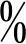 試教(50 )試教(50 )試教(50 )口試(50 )口試(50 )口試(50 )口試(50 )口試(50 )總總分排名正 取 或 備 取嘉義縣朴子市祥和國民小學附設幼兒園 111 學年度長期代理教師甄選應考人申請複查成績申請書收件編號：嘉義縣朴子市祥和國民小學附設幼兒園 111 學年度長期代理教師甄選應考人申請複查成績申請書收件編號：嘉義縣朴子市祥和國民小學附設幼兒園 111 學年度長期代理教師甄選應考人申請複查成績申請書收件編號：嘉義縣朴子市祥和國民小學附設幼兒園 111 學年度長期代理教師甄選應考人申請複查成績申請書收件編號：嘉義縣朴子市祥和國民小學附設幼兒園 111 學年度長期代理教師甄選應考人申請複查成績申請書收件編號：嘉義縣朴子市祥和國民小學附設幼兒園 111 學年度長期代理教師甄選應考人申請複查成績申請書收件編號：嘉義縣朴子市祥和國民小學附設幼兒園 111 學年度長期代理教師甄選應考人申請複查成績申請書收件編號：應考人甄試編號甄試名稱附設幼兒園長期代理教師甄選附設幼兒園長期代理教師甄選附設幼兒園長期代理教師甄選附設幼兒園長期代理教師甄選附設幼兒園長期代理教師甄選附設幼兒園長期代理教師甄選應甄職缺申請複查項目□口試□試教□試教申請人簽名申請日期年月日注意事項：一、申請複查考試成績，應提示身分證及甄試證。二、申請複查考試成績，應於該考試規定複查成績之期限內，以書面向本校提出， 逾期不予受理，並以一次為限。三、複查項目僅限應考人申請部分，未申請複查部分，概不複查。注意事項：一、申請複查考試成績，應提示身分證及甄試證。二、申請複查考試成績，應於該考試規定複查成績之期限內，以書面向本校提出， 逾期不予受理，並以一次為限。三、複查項目僅限應考人申請部分，未申請複查部分，概不複查。注意事項：一、申請複查考試成績，應提示身分證及甄試證。二、申請複查考試成績，應於該考試規定複查成績之期限內，以書面向本校提出， 逾期不予受理，並以一次為限。三、複查項目僅限應考人申請部分，未申請複查部分，概不複查。注意事項：一、申請複查考試成績，應提示身分證及甄試證。二、申請複查考試成績，應於該考試規定複查成績之期限內，以書面向本校提出， 逾期不予受理，並以一次為限。三、複查項目僅限應考人申請部分，未申請複查部分，概不複查。注意事項：一、申請複查考試成績，應提示身分證及甄試證。二、申請複查考試成績，應於該考試規定複查成績之期限內，以書面向本校提出， 逾期不予受理，並以一次為限。三、複查項目僅限應考人申請部分，未申請複查部分，概不複查。注意事項：一、申請複查考試成績，應提示身分證及甄試證。二、申請複查考試成績，應於該考試規定複查成績之期限內，以書面向本校提出， 逾期不予受理，並以一次為限。三、複查項目僅限應考人申請部分，未申請複查部分，概不複查。注意事項：一、申請複查考試成績，應提示身分證及甄試證。二、申請複查考試成績，應於該考試規定複查成績之期限內，以書面向本校提出， 逾期不予受理，並以一次為限。三、複查項目僅限應考人申請部分，未申請複查部分，概不複查。項次狀況1請問您於報名及應考當日是否為各級衛生主管機關認定應接受居家隔離、居家檢 疫、集中隔離、集中檢疫期間？ □否  □是，說明：              2請問您於報名及應考當日是否為各級衛生主管機關認定應自主健康管理期間？□否□是，說明：             3近期身體是否有以下情形（可複選）？□發燒（額溫≧37.5°C或耳溫≧38°C) □呼吸道症狀（如：咳漱、流鼻水、打噴嚏、喉嚨痛、喉嚨乾癢或呼吸急促。） □失去味覺                   □失去嗅覺 □腹瀉                       □肌肉痠痛或四肢無力□頭痛或極度疲倦感           □其他身體不適：            □無